Город: Харьков, Украина, ул. Чернышевского 46http://masterrecords.com.uahttp://mrec.com.uainfo@masterrecords.com.uainfo@mrec.com.ua
+38 (063) 1000 900
+38 (067) 1000 190
+38 (050) 1000 447
+38 (057) 780 1000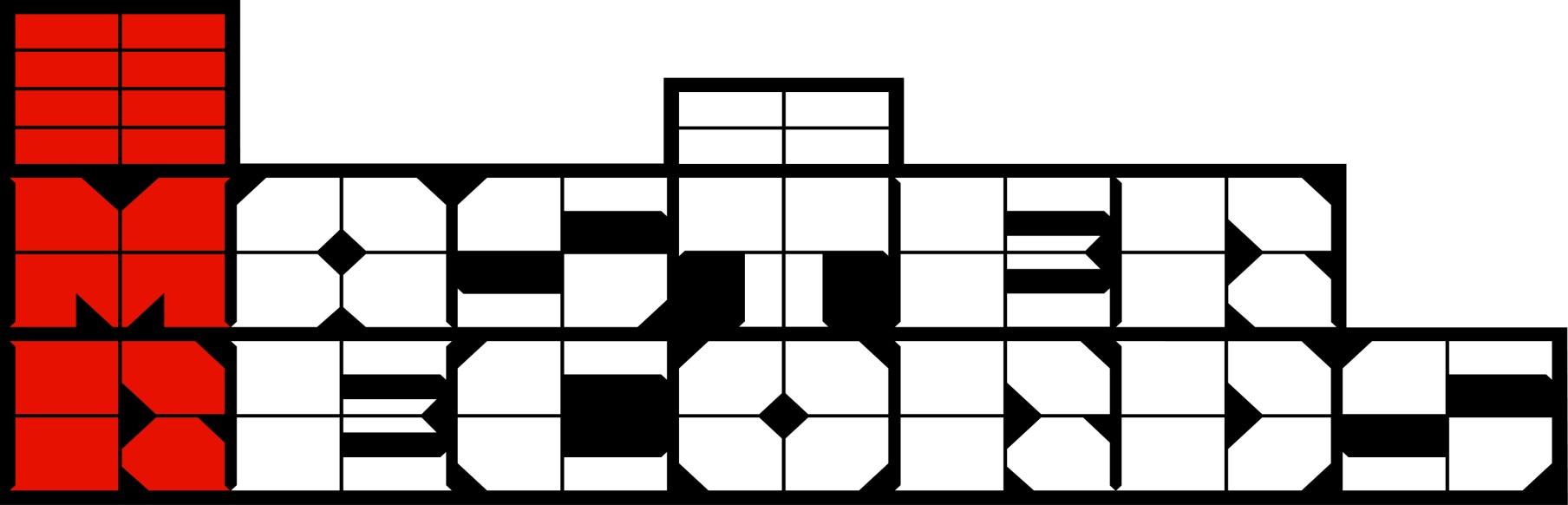 Бриф на создание песниВаши ФИО, контакты, название (описание) проекта.Вид музыкальной продукции.Инструментальная композиция, песня, корпоративный гимн, песня в подарок, другое...Исходный авторский материал (если есть).Музыка, текст, аранжировка, набросок, ноты, другое...Целевая аудитория.На какую аудиторию Вы ориентируетесь в первую очередь? Мужскую, женскую, детскую, подростковую, молодежную или более зрелую? Каким Вы видите своего идеального слушателя? Опишите, чем он занимается, увлекается, интересуется, каков его финансовый, интеллектуальный и культурный уровень.Желаемый стиль музыки.Поп, шансон, танцевальная, поп-рок, баллада, рок, хард-рок, металл, хип-хоп, рэп, блюз, кантри, фолк, электронная, другое...Пожелания и идеи по сюжету песни.Укажите язык исполнения (укр., рус.), количество куплетов, а также опишите своими словами, о чем должна быть песня, каков ее сюжет, выразите свои мысли, эмоции, чувства.Пожелания по инструментальному оформлению произведения.Какие инструменты Вы хотите слышать в музыкальном произведении? Опишите Ваши пожелания по инструментальному оформлению произведения.Пожелания по вокальному оформлению произведения.Потребуются ли для записи дополнительные вокалисты? Опишите Ваши пожелания по вокальному оформлению произведения.Похожие песни других исполнителей (если есть).Это может быть несколько произведений разной тематики, из которых определяется нечто среднее по стилистике.Где и как Вы планируете использовать данное произведение?Корпоративные мероприятия, концертные площадки, радио, телевидение, публикация в Интернете, компьютерная игра, реклама, в семейном и дружеском кругу, издание на CD, другое...Дополнительная информация.Все, что заказчик считает нужным сообщить, но у него так и не спросили.В какие сроки Вы рассчитываете получить на руки готовый материал?14.08.2010.Дата заполнения брифа.01.08.2010.